Publicado en Granada, España el 12/04/2024 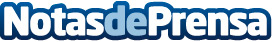 Euroinnova lanza su semana de las profesiones con una amplia oferta formativa e importantes becas  El marketplace de referencia internacional en formación online pone en valor su gran catálogo de cursos para todo tipo de profesionalesDatos de contacto:Jesús Expósito LópezDepartamento de Comunicación607060385Nota de prensa publicada en: https://www.notasdeprensa.es/euroinnova-lanza-su-semana-de-las-profesiones Categorias: Nacional Recursos humanos Formación profesional Cursos Universidades http://www.notasdeprensa.es